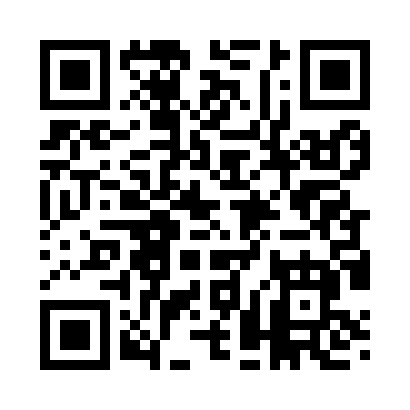 Prayer times for Algonquin Hills, Virginia, USAWed 1 May 2024 - Fri 31 May 2024High Latitude Method: Angle Based RulePrayer Calculation Method: Islamic Society of North AmericaAsar Calculation Method: ShafiPrayer times provided by https://www.salahtimes.comDateDayFajrSunriseDhuhrAsrMaghribIsha1Wed4:506:121:074:568:029:242Thu4:486:101:074:568:039:263Fri4:476:091:074:568:049:274Sat4:456:081:064:568:059:285Sun4:446:071:064:578:069:296Mon4:436:061:064:578:079:317Tue4:416:051:064:578:089:328Wed4:406:041:064:578:099:339Thu4:386:031:064:578:109:3510Fri4:376:021:064:588:119:3611Sat4:366:011:064:588:129:3712Sun4:346:001:064:588:139:3813Mon4:335:591:064:588:149:4014Tue4:325:581:064:598:159:4115Wed4:315:571:064:598:159:4216Thu4:305:561:064:598:169:4317Fri4:285:561:064:598:179:4418Sat4:275:551:064:598:189:4619Sun4:265:541:065:008:199:4720Mon4:255:531:065:008:209:4821Tue4:245:531:065:008:219:4922Wed4:235:521:065:008:219:5023Thu4:225:511:075:018:229:5124Fri4:215:511:075:018:239:5325Sat4:205:501:075:018:249:5426Sun4:195:491:075:018:259:5527Mon4:195:491:075:028:259:5628Tue4:185:481:075:028:269:5729Wed4:175:481:075:028:279:5830Thu4:165:471:075:028:289:5931Fri4:165:471:085:038:2810:00